School-wide Positive Behavior Plan (SPBP) To be implemented in pre-planning 2018Elements have changed in the SPBP.  Before completing, go to http://www.browardprevention.org/mtssrti/rtib/ → School-wide Positive Behavior Plan for:A NEW Brainshark for Principals. ACTION: Log in with your p # and watch the Brainshark before Jan 30th.A NEW mini-Brainshark Series for teams. These Brainsharks are divided into the Critical Elements of PBIS. Although       they are not mandatory to watch, they will show you “how to” write a comprehensive SPBP (and receive a high score!)      It is recommended that all school teams watch the Overview Brainshark at the URL above.A Feedback Rubric to ensure your team will correctly complete the SPBP and develop a meaningful plan.To provide consistency across the District, only plans entered in the district template will be accepted.ACTION: Download, complete, and upload the SPBP in your SIP Plan, BP # 2, before May 1, 2018:1A. List your current (SY 2017/18) team members: (must have 6-8 team members)Each name on this list verifies attendance in ongoing team meetings and participation in developing this SPBP. Each member is responsible for representing stakeholders (i.e. Educational Support Personnel, grade level teachers, specials teachers, support staff, etc.) and sharing SPBP content and updates with respective groups.			    1B. Schedule and document your team meetings for 2018/19 school year: (minimum of 4) Also enter in the school’s master calendar.2A. Indicate the action steps completed in the 2017/18 school year that increased faculty and stakeholder understanding and knowledge of the SPBP:2B. Plan the activities for 2018/19 school year to increase faculty and stakeholder understanding and implementation of the SPBP:3A. Collect behavior data from BASIS 3.0:			   3B. Group similar problem behaviors to develop:3C. List the opposites of the 3 - 5 negative characteristics to develop:3D. Using the expectation lesson plan templates, complete 3 – 5 lesson plans, 1 for each of the above listed school-wide expectations. (e.g., if you have 4 expectations, you will use 4 lesson plan templates). Delete any empty templates you do not use.Teaching School-wide ExpectationsLesson PlanSchool-wide Expectation #1: _____ Demonstrate Responsibility Teaching School-wide ExpectationsLesson PlanSchool-wide Expectation #2: _Demonstrate self-control Teaching School-wide ExpectationsLesson PlanSchool-wide Expectation #1: _ Make decisions that convey respect to self and othersTeaching School-wide ExpectationsLesson PlanSchool-wide Expectation #4: ________________________________________________________________________Teaching School-wide ExpectationsLesson PlanSchool-wide Expectation #5: ________________________________________________________________________4A. Determine top 3 locations for Event problems from the BASIS 3.0 Behavior Dashboard. Do not use “classroom”4B. Create an Expectations/Rules Chart from your 3-5 school-wide expectations and your top 3 locations. Develop 1 to 2 positively stated, observable, and measurable rules that correlate with every expectation to create a maximum of 5 rules for each location.4C. Using the rule lesson plan templates, complete 3 lesson plans, 1 for each of the above listed specific locations. Include all the rules listed under the location in the lesson plan.Teaching RulesLesson PlanLocation #1: ClassroomTeaching RulesLesson PlanLocation #3: School GroundsTeaching RulesLesson PlanLocation #3: _Bus_______________________________________________ NEW element: refer to Rewards Brainshark for further guidance. http://www.browardprevention.org/mtssrti/rtib/ 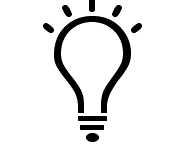 5. Describe in detail one positive school-wide intervention plan you will use to reward/recognize students who follow your school-wide expectations and/or location-specific rules: (2 - 6 sentences for each section)6A. Categorize the top 6 most common staff-managed misbehaviors at your school into “Minor” and “Moderate” categories. Write a short, objective, and measurable definition for each.6B. Create a consequence menu for all staff to choose from when students exhibit the above misbehaviors:6C. List the top 5 most common misbehaviors at your school that are handled with an Office Discipline Referral (ODR). Write a short, objective, and measurable definition for each. (Exclude crisis situations that must follow District protocol.)NEW section: refer to Discipline Brainshark for further guidance. http://www.browardprevention.org/mtssrti/rtib/ 6D. Continue and customize the next steps in this flow chart to show the discipline process at your school. (Or you may delete this flow chart and create your own from scratch.)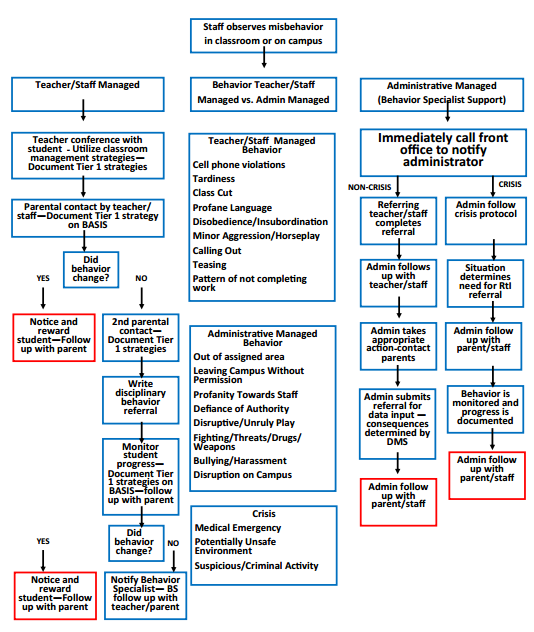 NEW element: refer to Data Brainshark for further guidance. http://www.browardprevention.org/mtssrti/rtib/ 7A. Determine your Core Effectiveness Year-to-Date:10A. How and what data will you use to monitor the fidelity (frequency, consistency, documentation, etc.) of the implementation of the SPBP? “Did you do what you said you were going to do? How will you know?”10B. How and what data will you use to determine the success of the plan by student outcome or need for modifications? Include a minimum of 2 different analyses.“If you did what you said you were going to do, did it positively impact the students? How do you know?”School Name: Henry D. Perry Education Center School Number: 6501SPBP Contact Person: Victor Overstreet Direct Phone Number: 754- 321-7083CRITICAL ELEMENT # 1: Functioning Team and Administrative SupportFull NamePositionStakeholderRepresentationBardetta HaygoodPrincipalAdministrationVictor OverstreetSPBP Point of ContactRtI: B TeamFelicia BrunsonParent/Community RepresentationSAC/SAFLaura QuinnBTU RepresentativeBTUCatherine Henderson Off Campus Liaison/Behavior Specialist  Off Campus Marlene JairamSocial WorkerSocial WorkerKristin BaltazarBehavior SpecialistSAC ChairTellis BoldenESE SpecialistMona CadetCertified School CounselorVenetta McCulloughLiteracy CoachMeeting DateTimeResponsible Person10/20/201810:00 a.m.Kristin Baltazar1/11/201910:00 a.m.Kristin Baltazar3/22/201910:00 a.m.Kristin Baltazar4/26/201910:00 a.m.Kristin BaltazarCRITICAL ELEMENT # 2: Faculty & Stakeholder Commitment:Action Steps:Date(s)(Before April 30th THIS YEAR)Content(2-3 sentences)Presented the 2018/19 SPBP to StaffIntroduce School Wide Positive Behavior Plan Presented the 2018/19 SPBP to stakeholders (parents and community)The faculty will vote to approve the SWPBPHeld a faculty vote on the 2018/19 SPBP% approved: 100%Action:Date(s)(NEXT YEAR)ContentProvide a professional development on the 2018/19 SPBP for all staffPrior to students’ 1st day:1. The team will present the SPBP for the 18/19 school year. Details of modifications and updates will be included. All stakeholders will be provided with access to the SPBP. Feedback will be collected for future team meetings.Present the 2018/19 SPBP to stakeholders (parents and community)Prior to Oct 1st, 20181. The team will present the SPBP for the 18/19 school year. Details of modifications and updates will be included. All stakeholders will be provided with access to the SPBP. Feedback will be collected for future team meetings.Present updated fidelity of implementation from Critical Element 10A and student outcome data from Critical Element 10B to all staff(Quarterly: minimum of 4 each year)1. The team will share the updated implementation data in 10A including: the “marketing” of expectations and rules, lesson plan implementation, and discipline processes.The team will share the updated student outcome data in 10B including: top 3 event locations, type of behavior incidents, and core effectiveness data as well as analysis of this data.Present updated fidelity of implementation from Critical Element 10A and student outcome data from Critical Element 10B to all staff(Quarterly: minimum of 4 each year)2. The team will share the updated implementation data in 10A including: the “marketing” of expectations and rules, lesson plan implementation, and discipline processes.The team will share the updated student outcome data in 10B including: top 3 event locations, type of behavior incidents, and core effectiveness data as well as analysis of this data.Present updated fidelity of implementation from Critical Element 10A and student outcome data from Critical Element 10B to all staff(Quarterly: minimum of 4 each year)3. The team will share the updated implementation data in 10A including: the “marketing” of expectations and rules, lesson plan implementation, and discipline processes.The team will share the updated student outcome data in 10B including: top 3 event locations, type of behavior incidents, and core effectiveness data as well as analysis of this data.Present updated fidelity of implementation from Critical Element 10A and student outcome data from Critical Element 10B to all staff(Quarterly: minimum of 4 each year)4. The team will share the updated implementation data in 10A including: the “marketing” of expectations and rules, lesson plan implementation, and discipline processes.The team will share the updated student outcome data in 10B including: top 3 event locations, type of behavior incidents, and core effectiveness data as well as analysis of this data.CRITICAL ELEMENT # 3: School-wide Expectations Top 10 Behavior Incidents(put N/A in any blank spaces)3-5 Negative Characteristics 1. Disruptive (Unruly) Behavior Display appropriate behavior at all times to assist in maintaining a safe learning environment.2. Disobedience/Insubordination Respond to all school rules and procedures to ensure that a safe learning environment is in order.3. Out of Assigned Area Report and remain in assigned class during instructional time.4. Class Cut (Skipping)5. Cell Phone Violation 6. Defiance of Authority 7. Defiance of Authority (Habitual)8. Tardiness- Habitual 9. Profanity-Insulting/Obscene Language 10. Profanity Directed Towards Staff3 – 5 Positive Replacement Characteristics = your School-wide ExpectationsDemonstrate responsibility  Demonstrate self-control   Make decisions that convey respect to self and othersDefinition of expectation:Definition of expectation:Definition of expectation:Help students to better understand their rights and responsibilities as a student and how these rights are contingent upon acting as a responsible student.  Help students to better understand their rights and responsibilities as a student and how these rights are contingent upon acting as a responsible student.  Help students to better understand their rights and responsibilities as a student and how these rights are contingent upon acting as a responsible student.  Rationale for having this expectationRationale for having this expectationRationale for having this expectationEvery student is fully responsible for their own actions, and they must take full responsibility for actions and subsequent consequences.  Students need to know and understand what the responsibilities are, as well as their rights within school.  They need to understand that these rights are contingent upon their willingness to be self-accountable and adhere to the rules all students are charged to follow.  Every student is fully responsible for their own actions, and they must take full responsibility for actions and subsequent consequences.  Students need to know and understand what the responsibilities are, as well as their rights within school.  They need to understand that these rights are contingent upon their willingness to be self-accountable and adhere to the rules all students are charged to follow.  Every student is fully responsible for their own actions, and they must take full responsibility for actions and subsequent consequences.  Students need to know and understand what the responsibilities are, as well as their rights within school.  They need to understand that these rights are contingent upon their willingness to be self-accountable and adhere to the rules all students are charged to follow.  Positive examples: “looks like”Positive examples: “looks like”Non-examplesAttend class dailyAttend class dailySkipping classComplete daily assignments Complete daily assignments Completing only one assignment a monthDemonstrate responsibility for learningDemonstrate responsibility for learningRoaming the halls during instruction timeList 2 resources (website addresses, curriculum with location, books with page numbers, programs with lesson plan number, etc.) you will use to teach this lesson plan. Be specific enough so the resources can be located by anyone.List 2 resources (website addresses, curriculum with location, books with page numbers, programs with lesson plan number, etc.) you will use to teach this lesson plan. Be specific enough so the resources can be located by anyone.List 2 resources (website addresses, curriculum with location, books with page numbers, programs with lesson plan number, etc.) you will use to teach this lesson plan. Be specific enough so the resources can be located by anyone.1.LEAPS Curriculum- The rights and Responsibilities of Students/ Understanding Personal Responsibility– High Maturity 1.LEAPS Curriculum- The rights and Responsibilities of Students/ Understanding Personal Responsibility– High Maturity 1.LEAPS Curriculum- The rights and Responsibilities of Students/ Understanding Personal Responsibility– High Maturity 2.Diversity Prevention and Intervention Department – Character Education2.Diversity Prevention and Intervention Department – Character Education2.Diversity Prevention and Intervention Department – Character EducationList the steps of this lesson plan (Include lesson format, activities, and materials). Be detailed enough so the lesson can be implemented by anyone.List the steps of this lesson plan (Include lesson format, activities, and materials). Be detailed enough so the lesson can be implemented by anyone.List the steps of this lesson plan (Include lesson format, activities, and materials). Be detailed enough so the lesson can be implemented by anyone.1.Responsibility Drill – Identify and assess responsible behavior in school setting 1.Responsibility Drill – Identify and assess responsible behavior in school setting 1.Responsibility Drill – Identify and assess responsible behavior in school setting 2.Discussion on ways of showing and demonstrating responsibility2.Discussion on ways of showing and demonstrating responsibility2.Discussion on ways of showing and demonstrating responsibility3.Role-Play – Student will demonstrate responsible behavior/irresponsible behavior   3.Role-Play – Student will demonstrate responsible behavior/irresponsible behavior   3.Role-Play – Student will demonstrate responsible behavior/irresponsible behavior   4.Discuss role-play- positive and negatives of responsibility 4.Discuss role-play- positive and negatives of responsibility 4.Discuss role-play- positive and negatives of responsibility 5.Students formulate their own definition of respect5.Students formulate their own definition of respect5.Students formulate their own definition of respectWHEN will this lesson plan be taught? WHEN will this lesson plan be taught? WHEN will this lesson plan be taught? Beginning of school year date(s) and time(s):8/20/20188/20/2018After long holidays Use your quarterly team meetings to not only review and analyze your behavior data, but to plan and develop additional lesson plans you will use throughout the year to re-teach and reinforce this expectation.Use your quarterly team meetings to not only review and analyze your behavior data, but to plan and develop additional lesson plans you will use throughout the year to re-teach and reinforce this expectation.3rd quarterUse your quarterly team meetings to not only review and analyze your behavior data, but to plan and develop additional lesson plans you will use throughout the year to re-teach and reinforce this expectation.Use your quarterly team meetings to not only review and analyze your behavior data, but to plan and develop additional lesson plans you will use throughout the year to re-teach and reinforce this expectation.WHO will teach this lesson plan? WHO will teach this lesson plan? WHERE will the lesson plan instruction occur?Classroom TeacherClassroom TeacherClassroom Definition of expectation:Definition of expectation:Definition of expectation:Help students realize the need for maintaining self-control and the consequences they will face when they do not maintain control.  Help students realize the need for maintaining self-control and the consequences they will face when they do not maintain control.  Help students realize the need for maintaining self-control and the consequences they will face when they do not maintain control.  Rationale for having this expectationRationale for having this expectationRationale for having this expectationEvery person has the ability to control their own behavior and will be held accountable for their own actions.  The students need to learn that they will be held accountable got everything they do.  They need to learn how to control actions, thoughts, and reactions.  So that they remain in complete control.  Every person has the ability to control their own behavior and will be held accountable for their own actions.  The students need to learn that they will be held accountable got everything they do.  They need to learn how to control actions, thoughts, and reactions.  So that they remain in complete control.  Every person has the ability to control their own behavior and will be held accountable for their own actions.  The students need to learn that they will be held accountable got everything they do.  They need to learn how to control actions, thoughts, and reactions.  So that they remain in complete control.  Positive examples: “looks like”Positive examples: “looks like”Non-examplesMaintain calm voice when speaking Maintain calm voice when speaking Shouting and screaming when communicatingUse appropriate language Use appropriate language Using profanities towards others Refrain from horse-playRefrain from horse-playPlay fighting List 2 resources (website addresses, curriculum with location, books with page numbers, programs with lesson plan number, etc.) you will use to teach this lesson plan. Be specific enough so the resources can be located by anyone.List 2 resources (website addresses, curriculum with location, books with page numbers, programs with lesson plan number, etc.) you will use to teach this lesson plan. Be specific enough so the resources can be located by anyone.List 2 resources (website addresses, curriculum with location, books with page numbers, programs with lesson plan number, etc.) you will use to teach this lesson plan. Be specific enough so the resources can be located by anyone.1.LEAPS Lesson – Controlling Yourself – High Maturity 1.LEAPS Lesson – Controlling Yourself – High Maturity 1.LEAPS Lesson – Controlling Yourself – High Maturity 2.Diversity Prevention and Intervention Department – Self Control – Reality Lane 2.Diversity Prevention and Intervention Department – Self Control – Reality Lane 2.Diversity Prevention and Intervention Department – Self Control – Reality Lane List the steps of this lesson plan (Include lesson format, activities, and materials). Be detailed enough so the lesson can be implemented by anyone.List the steps of this lesson plan (Include lesson format, activities, and materials). Be detailed enough so the lesson can be implemented by anyone.List the steps of this lesson plan (Include lesson format, activities, and materials). Be detailed enough so the lesson can be implemented by anyone.1.Discuss why school has various rules, also discuss consequences for violating these rules.1.Discuss why school has various rules, also discuss consequences for violating these rules.1.Discuss why school has various rules, also discuss consequences for violating these rules.2.Discuss why students must be held accountable for their actions2.Discuss why students must be held accountable for their actions2.Discuss why students must be held accountable for their actions3.Student will write and discuss negative characteristics about themselves they would like to change 3.Student will write and discuss negative characteristics about themselves they would like to change 3.Student will write and discuss negative characteristics about themselves they would like to change 4.View video4.View video4.View video5.Discuss 5.Discuss 5.Discuss WHEN will this lesson plan be taught? WHEN will this lesson plan be taught? WHEN will this lesson plan be taught? Beginning of school year date(s) and time(s):8/21/20188/21/2018After long holidays Use your quarterly team meetings to not only review and analyze your behavior data, but to plan and develop additional lesson plans you will use throughout the year to re-teach and reinforce this expectation.Use your quarterly team meetings to not only review and analyze your behavior data, but to plan and develop additional lesson plans you will use throughout the year to re-teach and reinforce this expectation.3rd quarterUse your quarterly team meetings to not only review and analyze your behavior data, but to plan and develop additional lesson plans you will use throughout the year to re-teach and reinforce this expectation.Use your quarterly team meetings to not only review and analyze your behavior data, but to plan and develop additional lesson plans you will use throughout the year to re-teach and reinforce this expectation.WHO will teach this lesson plan? WHO will teach this lesson plan? WHERE will the lesson plan instruction occur?Classroom teachersClassroom teachersClassroomsDefinition of expectation:Definition of expectation:Definition of expectation:Students will learn how to notice people around them and make decisions that convey respect not only for themselves but for the people around them.  Students will learn how to notice people around them and make decisions that convey respect not only for themselves but for the people around them.  Students will learn how to notice people around them and make decisions that convey respect not only for themselves but for the people around them.  Rationale for having this expectationRationale for having this expectationRationale for having this expectationEveryone wants respect from others, but many people have a hard time giving respect.  Respecting other people is a multi-level challenge.  Students need to learn how to give respect to a stranger, acquaintance, a friends, someone in authority, and someone in a subservient position.  They need to learn not only how to show respect to other people, but also what that means and how it reflects on the respect they have for themselves.  Everyone wants respect from others, but many people have a hard time giving respect.  Respecting other people is a multi-level challenge.  Students need to learn how to give respect to a stranger, acquaintance, a friends, someone in authority, and someone in a subservient position.  They need to learn not only how to show respect to other people, but also what that means and how it reflects on the respect they have for themselves.  Everyone wants respect from others, but many people have a hard time giving respect.  Respecting other people is a multi-level challenge.  Students need to learn how to give respect to a stranger, acquaintance, a friends, someone in authority, and someone in a subservient position.  They need to learn not only how to show respect to other people, but also what that means and how it reflects on the respect they have for themselves.  Positive examples: “looks like”Positive examples: “looks like”Non-examplesUse appropriate language Use appropriate language Using profane or obscene language Acknowledge faculty and staff when on campus Acknowledge faculty and staff when on campus Disregarding faculty and staff while on campusRespond appropriately to visual or auditory prompts from faculty/staffRespond appropriately to visual or auditory prompts from faculty/staffRefusing to adhere to visual/verbal prompts from faculty/staffList 2 resources (website addresses, curriculum with location, books with page numbers, programs with lesson plan number, etc.) you will use to teach this lesson plan. Be specific enough so the resources can be located by anyone.List 2 resources (website addresses, curriculum with location, books with page numbers, programs with lesson plan number, etc.) you will use to teach this lesson plan. Be specific enough so the resources can be located by anyone.List 2 resources (website addresses, curriculum with location, books with page numbers, programs with lesson plan number, etc.) you will use to teach this lesson plan. Be specific enough so the resources can be located by anyone.1.LEAPS Curriculum – Showing Respect for Other People – High Maturity 1.LEAPS Curriculum – Showing Respect for Other People – High Maturity 1.LEAPS Curriculum – Showing Respect for Other People – High Maturity 2. Diversity Prevention and Intervention Department – Character Education 2. Diversity Prevention and Intervention Department – Character Education 2. Diversity Prevention and Intervention Department – Character Education List the steps of this lesson plan (Include lesson format, activities, and materials). Be detailed enough so the lesson can be implemented by anyone.List the steps of this lesson plan (Include lesson format, activities, and materials). Be detailed enough so the lesson can be implemented by anyone.List the steps of this lesson plan (Include lesson format, activities, and materials). Be detailed enough so the lesson can be implemented by anyone.1.Discuss with students favorite time of schools day, ask students to think of people around at that time.  Questions how students could show disrespect towards those people.  How could they do things differently? 1.Discuss with students favorite time of schools day, ask students to think of people around at that time.  Questions how students could show disrespect towards those people.  How could they do things differently? 1.Discuss with students favorite time of schools day, ask students to think of people around at that time.  Questions how students could show disrespect towards those people.  How could they do things differently? 2.Discuss with students the reciprocity of respect, define respect 2.Discuss with students the reciprocity of respect, define respect 2.Discuss with students the reciprocity of respect, define respect 3.Students reenact a scenario 3.Students reenact a scenario 3.Students reenact a scenario 4.Discuss pros and cons 4.Discuss pros and cons 4.Discuss pros and cons 5.Students formulate their own definition of respect 5.Students formulate their own definition of respect 5.Students formulate their own definition of respect WHEN will this lesson plan be taught? WHEN will this lesson plan be taught? WHEN will this lesson plan be taught? Beginning of school year date(s) and time(s):8/22/2018 2nd period8/22/2018 2nd periodAfter long holidays Use your quarterly team meetings to not only review and analyze your behavior data, but to plan and develop additional lesson plans you will use throughout the year to re-teach and reinforce this expectation.Use your quarterly team meetings to not only review and analyze your behavior data, but to plan and develop additional lesson plans you will use throughout the year to re-teach and reinforce this expectation.3rd quarterUse your quarterly team meetings to not only review and analyze your behavior data, but to plan and develop additional lesson plans you will use throughout the year to re-teach and reinforce this expectation.Use your quarterly team meetings to not only review and analyze your behavior data, but to plan and develop additional lesson plans you will use throughout the year to re-teach and reinforce this expectation.WHO will teach this lesson plan? WHO will teach this lesson plan? WHERE will the lesson plan instruction occur?Classroom TeachersClassroom TeachersClassroom Definition of expectation:Definition of expectation:Definition of expectation:Rationale for having this expectationRationale for having this expectationRationale for having this expectationPositive examples: “looks like”Positive examples: “looks like”Non-examplesList 2 resources (website addresses, curriculum with location, books with page numbers, programs with lesson plan number, etc.) you will use to teach this lesson plan. Be specific enough so the resources can be located by anyone.List 2 resources (website addresses, curriculum with location, books with page numbers, programs with lesson plan number, etc.) you will use to teach this lesson plan. Be specific enough so the resources can be located by anyone.List 2 resources (website addresses, curriculum with location, books with page numbers, programs with lesson plan number, etc.) you will use to teach this lesson plan. Be specific enough so the resources can be located by anyone.1.1.1.2.2.2.List the steps of this lesson plan (Include lesson format, activities, and materials). Be detailed enough so the lesson can be implemented by anyone.List the steps of this lesson plan (Include lesson format, activities, and materials). Be detailed enough so the lesson can be implemented by anyone.List the steps of this lesson plan (Include lesson format, activities, and materials). Be detailed enough so the lesson can be implemented by anyone.1.1.1.2.2.2.3.3.3.4.4.4.5.5.5.WHEN will this lesson plan be taught? WHEN will this lesson plan be taught? WHEN will this lesson plan be taught? Beginning of school year date(s) and time(s):After long holidays Use your quarterly team meetings to not only review and analyze your behavior data, but to plan and develop additional lesson plans you will use throughout the year to re-teach and reinforce this expectation.Use your quarterly team meetings to not only review and analyze your behavior data, but to plan and develop additional lesson plans you will use throughout the year to re-teach and reinforce this expectation.3rd quarterUse your quarterly team meetings to not only review and analyze your behavior data, but to plan and develop additional lesson plans you will use throughout the year to re-teach and reinforce this expectation.Use your quarterly team meetings to not only review and analyze your behavior data, but to plan and develop additional lesson plans you will use throughout the year to re-teach and reinforce this expectation.WHO will teach this lesson plan? WHO will teach this lesson plan? WHERE will the lesson plan instruction occur?Definition of expectation:Definition of expectation:Definition of expectation:Rationale for having this expectationRationale for having this expectationRationale for having this expectationPositive examples: “looks like”Positive examples: “looks like”Non-examplesList 2 resources (website addresses, curriculum with location, books with page numbers, programs with lesson plan number, etc.) you will use to teach this lesson plan. Be specific enough so the resources can be located by anyone.List 2 resources (website addresses, curriculum with location, books with page numbers, programs with lesson plan number, etc.) you will use to teach this lesson plan. Be specific enough so the resources can be located by anyone.List 2 resources (website addresses, curriculum with location, books with page numbers, programs with lesson plan number, etc.) you will use to teach this lesson plan. Be specific enough so the resources can be located by anyone.1.1.1.2.2.2.List the steps of this lesson plan (Include lesson format, activities, and materials). Be detailed enough so the lesson can be implemented by anyone.List the steps of this lesson plan (Include lesson format, activities, and materials). Be detailed enough so the lesson can be implemented by anyone.List the steps of this lesson plan (Include lesson format, activities, and materials). Be detailed enough so the lesson can be implemented by anyone.1.1.1.2.2.2.3.3.3.4.4.4.5.5.5.WHEN will this lesson plan be taught? WHEN will this lesson plan be taught? WHEN will this lesson plan be taught? Beginning of school year date(s) and time(s):After long holidays Use your quarterly team meetings to not only review and analyze your behavior data, but to plan and develop additional lesson plans you will use throughout the year to re-teach and reinforce this expectation.Use your quarterly team meetings to not only review and analyze your behavior data, but to plan and develop additional lesson plans you will use throughout the year to re-teach and reinforce this expectation.3rd quarterUse your quarterly team meetings to not only review and analyze your behavior data, but to plan and develop additional lesson plans you will use throughout the year to re-teach and reinforce this expectation.Use your quarterly team meetings to not only review and analyze your behavior data, but to plan and develop additional lesson plans you will use throughout the year to re-teach and reinforce this expectation.WHO will teach this lesson plan? WHO will teach this lesson plan? WHERE will the lesson plan instruction occur?CRITICAL ELEMENT #4: Location-based Rules Top 3 LocationsTop 3 LocationsSchool Location# Incidents1. Classroom6462. School Grounds583. Bus24Expectations and Rules ChartExpectations and Rules ChartExpectations and Rules ChartExpectations and Rules ChartExpectationsCopy and paste expectations from 3C.Locations Copy and paste locations from 4A.Locations Copy and paste locations from 4A.Locations Copy and paste locations from 4A.ExpectationsCopy and paste expectations from 3C.Location #1: RulesLocation #2: RulesLocation #3: Bus RulesExpectation #1:Make decisions that convey respect to self and others Respect faculty, staff, and classmates. . Listen and follow directions from faculty and staff members. Display positive behavior and comply with all school bus rulesExpectation #2:Demonstrate responsibilityTake responsibility for self and academics  Be in class before the tardy bell rings Report to assigned bus on timeExpectation #3:Refrain from using profanity Transition to class between bells Cooperate with bus driver Expectation #4: Location rule(s)  for expectation #4 Location rule(s) for expectation #4 Location rule(s) for expectation #4 Expectation #5: Location rule(s)  for expectation #5 Location rule(s) for expectation #5 Location rule(s) for expectation #5 Location Rules:(from 4B chart)Positive Example:Non-example:Report to class on timeBeing in class when the bell rings.Walking into class after the tardy bell.Follow classroom rules.Sit in assigned seat.Shouting across the classroom.Comply with teacher instruction.Complete class assignments. Sitting in class and not working.List 2 resources (website addresses, curriculum with location, books with page numbers, programs with lesson plan number, etc.) you will use to teach this lesson plan. Be specific enough so the resources can be located by anyone.List 2 resources (website addresses, curriculum with location, books with page numbers, programs with lesson plan number, etc.) you will use to teach this lesson plan. Be specific enough so the resources can be located by anyone.List 2 resources (website addresses, curriculum with location, books with page numbers, programs with lesson plan number, etc.) you will use to teach this lesson plan. Be specific enough so the resources can be located by anyone.1.www. goleaps.com-Self Discipline- High Maturity1.www. goleaps.com-Self Discipline- High Maturity1.www. goleaps.com-Self Discipline- High Maturity2.Character Curriculum- browaredprevention.org2.Character Curriculum- browaredprevention.org2.Character Curriculum- browaredprevention.orgList the steps of this lesson plan (Include lesson format, activities, and materials). Be detailed enough so the lesson can be implemented by anyone.List the steps of this lesson plan (Include lesson format, activities, and materials). Be detailed enough so the lesson can be implemented by anyone.List the steps of this lesson plan (Include lesson format, activities, and materials). Be detailed enough so the lesson can be implemented by anyone.1.Students will define what discipline is.1.Students will define what discipline is.1.Students will define what discipline is.2. Students will learn and explain the difference between discipline and punishment.2. Students will learn and explain the difference between discipline and punishment.2. Students will learn and explain the difference between discipline and punishment.3. Students will identify areas in their life where they require discipline to assist them with being successful in school.3. Students will identify areas in their life where they require discipline to assist them with being successful in school.3. Students will identify areas in their life where they require discipline to assist them with being successful in school.4.4.4.5.5.5.WHEN will this lesson plan be taught? WHEN will this lesson plan be taught? WHEN will this lesson plan be taught? Beginning of school year date(s) and time(s):August 31, 2018, January 9,2019, April 3, 20192nd periodAugust 31, 2018, January 9,2019, April 3, 20192nd periodAfter long holidays Use your quarterly team meetings to not only review and analyze your behavior data, but to plan and develop additional lesson plans you will use throughout the year to re-teach and reinforce this location’s rules.Use your quarterly team meetings to not only review and analyze your behavior data, but to plan and develop additional lesson plans you will use throughout the year to re-teach and reinforce this location’s rules.3rd quarter Use your quarterly team meetings to not only review and analyze your behavior data, but to plan and develop additional lesson plans you will use throughout the year to re-teach and reinforce this location’s rules.Use your quarterly team meetings to not only review and analyze your behavior data, but to plan and develop additional lesson plans you will use throughout the year to re-teach and reinforce this location’s rules.WHO will teach this lesson plan? WHO will teach this lesson plan? WHERE will the lesson plan instruction occur?Classroom Teachers Classroom Teachers Classroom Location Rules:(from 4B chart)Positive Example:Non-example:Listen and follow directions from faculty and staff.Be respectful to faculty and staff when being redirected.Deliberately refusing to follow directions.Report to class on time.Be inside of assigned classroom.Walking the hallways after the tardy bell has rang.Demonstrate respect to self and others Use appropriate language for school when transitioningUsing profane, obscene, offensive language List 2 resources (website addresses, curriculum with location, books with page numbers, programs with lesson plan number, etc.) you will use to teach this lesson plan. Be specific enough so the resources can be located by anyone.List 2 resources (website addresses, curriculum with location, books with page numbers, programs with lesson plan number, etc.) you will use to teach this lesson plan. Be specific enough so the resources can be located by anyone.List 2 resources (website addresses, curriculum with location, books with page numbers, programs with lesson plan number, etc.) you will use to teach this lesson plan. Be specific enough so the resources can be located by anyone.1.LEAPS Lesson Controlling Yourself- High Maturity1.LEAPS Lesson Controlling Yourself- High Maturity1.LEAPS Lesson Controlling Yourself- High Maturity2.www. broward prevention.org- Character Education- Self Control- Reality Lane2.www. broward prevention.org- Character Education- Self Control- Reality Lane2.www. broward prevention.org- Character Education- Self Control- Reality LaneList the steps of this lesson plan (Include lesson format, activities, and materials). Be detailed enough so the lesson can be implemented by anyone.List the steps of this lesson plan (Include lesson format, activities, and materials). Be detailed enough so the lesson can be implemented by anyone.List the steps of this lesson plan (Include lesson format, activities, and materials). Be detailed enough so the lesson can be implemented by anyone.1.Students will discuss why school has various rules.1.Students will discuss why school has various rules.1.Students will discuss why school has various rules.2.Discuss with students why they must be held accountable for their actions.2.Discuss with students why they must be held accountable for their actions.2.Discuss with students why they must be held accountable for their actions.3. Students will write and discuss negative characteristics they display and how do they plan to change those characteristics.3. Students will write and discuss negative characteristics they display and how do they plan to change those characteristics.3. Students will write and discuss negative characteristics they display and how do they plan to change those characteristics.4. Students will view video.4. Students will view video.4. Students will view video.5.5.5.WHEN will this lesson plan be taught? WHEN will this lesson plan be taught? WHEN will this lesson plan be taught? Beginning of school year date(s) and time(s):August 31, 2018, January 9,2019, April 3, 20193rd PeriodAugust 31, 2018, January 9,2019, April 3, 20193rd PeriodAfter long holidays Use your quarterly team meetings to not only review and analyze your behavior data, but to plan and develop additional lesson plans you will use throughout the year to re-teach and reinforce this location’s rules.Use your quarterly team meetings to not only review and analyze your behavior data, but to plan and develop additional lesson plans you will use throughout the year to re-teach and reinforce this location’s rules.3rd quarter Use your quarterly team meetings to not only review and analyze your behavior data, but to plan and develop additional lesson plans you will use throughout the year to re-teach and reinforce this location’s rules.Use your quarterly team meetings to not only review and analyze your behavior data, but to plan and develop additional lesson plans you will use throughout the year to re-teach and reinforce this location’s rules.WHO will teach this lesson plan? WHO will teach this lesson plan? WHERE will the lesson plan instruction occur?Classroom teaches Classroom teaches ClassroomsLocation Rules:(from 4B chart)Positive Example:Non-example:Report to appropriate bus on time.Arrive to bus stop 10 minutes prior to departure in the morning.  Report directly to the bus loop after dismissal Arriving to the bus late.Ride assigned bus to assigned stop Ride assigned bus only departing bus at assigned stop dailyRiding an unassigned bus or departing at an unassigned stopRespect self and others Follow bus rules when riding the busRough play on the busList 2 resources (website addresses, curriculum with location, books with page numbers, programs with lesson plan number, etc.) you will use to teach this lesson plan. Be specific enough so the resources can be located by anyone.List 2 resources (website addresses, curriculum with location, books with page numbers, programs with lesson plan number, etc.) you will use to teach this lesson plan. Be specific enough so the resources can be located by anyone.List 2 resources (website addresses, curriculum with location, books with page numbers, programs with lesson plan number, etc.) you will use to teach this lesson plan. Be specific enough so the resources can be located by anyone.1 LEAPS Curriculum- The rights and Responsibilities of Students/ Understanding Personal Responsibility– High Maturity1 LEAPS Curriculum- The rights and Responsibilities of Students/ Understanding Personal Responsibility– High Maturity1 LEAPS Curriculum- The rights and Responsibilities of Students/ Understanding Personal Responsibility– High Maturity2.www.broward prevention.org- Character Education2.www.broward prevention.org- Character Education2.www.broward prevention.org- Character EducationList the steps of this lesson plan (Include lesson format, activities, and materials). Be detailed enough so the lesson can be implemented by anyone.List the steps of this lesson plan (Include lesson format, activities, and materials). Be detailed enough so the lesson can be implemented by anyone.List the steps of this lesson plan (Include lesson format, activities, and materials). Be detailed enough so the lesson can be implemented by anyone.1.Teacher will discuss class rules and expectations. (Course syllabus)1.Teacher will discuss class rules and expectations. (Course syllabus)1.Teacher will discuss class rules and expectations. (Course syllabus)2. Students will discuss how their actions could affect others.2. Students will discuss how their actions could affect others.2. Students will discuss how their actions could affect others.3.Students will discuss the importance of following teacher directives.3.Students will discuss the importance of following teacher directives.3.Students will discuss the importance of following teacher directives.4.4.4.5.5.5.WHEN will this lesson plan be taught? WHEN will this lesson plan be taught? WHEN will this lesson plan be taught? Beginning of school year date(s) and time(s):August 31, 2018, January 9,2019, April 3, 20194th PeriodAugust 31, 2018, January 9,2019, April 3, 20194th PeriodAfter long holidays Use your quarterly team meetings to not only review and analyze your behavior data, but to plan and develop additional lesson plans you will use throughout the year to re-teach and reinforce this location’s rules.Use your quarterly team meetings to not only review and analyze your behavior data, but to plan and develop additional lesson plans you will use throughout the year to re-teach and reinforce this location’s rules.3rd quarter Use your quarterly team meetings to not only review and analyze your behavior data, but to plan and develop additional lesson plans you will use throughout the year to re-teach and reinforce this location’s rules.Use your quarterly team meetings to not only review and analyze your behavior data, but to plan and develop additional lesson plans you will use throughout the year to re-teach and reinforce this location’s rules.WHO will teach this lesson plan? WHO will teach this lesson plan? WHERE will the lesson plan instruction occur?Classroom TeachersClassroom TeachersClassroom CRITICAL ELEMENT #5  Reward and Recognition ProgramsPlan SectionPlanA.  What do students need to do to earn the reward? Link to expectations and rulesMust be measurable Students will be in class and in their seats before the tardy bell rings.Students will wear their School ID at all times while on school grounds.Students will earn at least one ½ credit a month.HERO pointsB.  What reward/recognition will they earn?Include person(s) responsible for organizingStudents’ success will be recognized during morning/afternoon announcements.Students will receive positive phone call home from classroom teacher/administrator/support staffStudents will participate in 1st and 2nd semester fun day.Awards from HERO pointsC.  How will you collect data to determine who has earned the reward?include person(s) responsible for organizing and analyzingCatch them being good – Faculty or staff member recognizes positive behavior they will call parent and acknowledge positive behavior Student credits earned report will be printed by administration and shared with staff. School Counselors will assist with monitoring student credits.BASIS referral report – Behavior SpecialistsHEROD.  When and how will the reward be provided?Include timelineInclude actual dateStudents will receive positive phone calls home from teacher when student has earned a ½ credit and/or improved behavior in class. Students will participate in semester fun day. Date TBABi-weekly HERO point cash in CRITICAL ELEMENT #6  Effective Discipline ProceduresStaff-Managed MisbehaviorsStaff-Managed MisbehaviorsStaff-Managed MisbehaviorsStaff-Managed MisbehaviorsMinor MisbehaviorsMinor MisbehaviorsModerate MisbehaviorsModerate MisbehaviorsMisbehaviorDefinitionMisbehaviorDefinition1.Cell phoneLess than 3 cell phone violations regarding use during instructional time in 1 month.  1. Repetitive Minor MisbehaviorsMore than 3 minorbehaviors in 1 month  2.TardinessLess than 3 incidences arriving late to class/school in 1 month.  2. Out of assigned areaMore than 3 referrals for being in an area without permission in 1 month.  3.Class CutLess than 3 incidences not attending scheduled class in 1 month.  3. Leaving campus without permission1 or more referrals for leaving school without appropriate sign out protocol in 1 school year.4. Profane LanguageLess than 3 incidences regarding obscene or inappropriate language in 1 month.  4. Profanity directed to staff.1 or more referrals regarding profane language or gestures directed at teachers and staff in 1 school year.  5. Disobedience/ InsubordinationLess than 3 incidences regarding non-compliance with teacher/staff direction in 1 month.  5. Defiance of Authority1 or more referrals regarding repeated refusal to comply with teacher/staff directives in 1 school year.  6. Physical ContactLess than 3 incidences regarding horseplay or unwarranted physical contact in 1 month.6. Disruptive/Unruly PlayMore than 3 referrals regarding horseplay behavior or behavior disrupting the learning environment in 1 month. Consequence Menu for Minor Misbehaviors(Staff’s choice of 5):Consequence Menu for Moderate Misbehaviors(Staff’s choice of 5):Teacher conference with studentParent phone call/ referral to DMSParental contact by teacher – Document Tier 1 Strategies – BASIS In school conference with student/ teacher/Certified School Counselor/parent – Document Tier 1 strategies on BASISRefer student to speak with a Behavior Specialist or School Social WorkerReferral to RtI Process2nd parental phone call – Document Tier 1 Strategies – BASIS2nd parent conference as a result of increased defiance. Begin RtI Tier 2 process	Write a disciplinary referral for the student.Referral for RtI Tier 3Office Discipline Referrals (ODRs)Office Discipline Referrals (ODRs)BehaviorDefinition 1. Repetitive moderate misbehaviorsMore than 1 moderate misbehaviors in 1 month.  2. Fighting1 or more referrals regarding an exchange of physical punches or hits with the intent to cause injury in 1 school year. 3. Defiance of Authority1 or more referrals regarding repeated refusal to comply with teacher/staff directive in 1 school year.4. Leaving Campus without permission1 or more referrals for leaving school without appropriate sign out protocol in 1 school year.5. Class cutLess than 3 incidences not attending scheduled class in 1 month.  6. Profanity to Staff1 or more referrals regarding profane language or gestures directed at teachers and staff in 1 school year.  CRITICAL ELEMENT # 7: Data  Collection and AnalysisTotal Population:1802Calculation todetermine % rateCalculation todetermine % rate%Core EvaluationCore EvaluationCore Evaluation# Referrals # StudentsCalculation todetermine % rateCalculation todetermine % rate%Core EvaluationCore EvaluationCore Evaluation1 Referral138(Total Pop − (# of 2-5 Students) –(# of >5 Students)) ÷ Total Pop = (Total Pop − (# of 2-5 Students) –(# of >5 Students)) ÷ Total Pop = 92Universal students: (# 0-1 Referrals should be >80%)>80%?>80%?1 Referral138(Total Pop − (# of 2-5 Students) –(# of >5 Students)) ÷ Total Pop = (Total Pop − (# of 2-5 Students) –(# of >5 Students)) ÷ Total Pop = 92Universal students: (# 0-1 Referrals should be >80%)YESNO2-5 Referrals114(# of 2-5 Students) ÷Total Pop =(# of 2-5 Students) ÷Total Pop =6At risk students:(# 2-5 Referrals should be <15%)<15%?<15%?2-5 Referrals114(# of 2-5 Students) ÷Total Pop =(# of 2-5 Students) ÷Total Pop =6At risk students:(# 2-5 Referrals should be <15%)YESNO>5 Referrals33(# of >5 Students) ÷Total Pop =(# of >5 Students) ÷Total Pop =2High risk students:(# >5 Referrals should be <5%)<5%?<5%?>5 Referrals33(# of >5 Students) ÷Total Pop =(# of >5 Students) ÷Total Pop =2High risk students:(# >5 Referrals should be <5%)YESNO7B. If all 3 are “YES”, your Core is Effective.   Is your core behavior curriculum effective?           7B. If all 3 are “YES”, your Core is Effective.   Is your core behavior curriculum effective?           7B. If all 3 are “YES”, your Core is Effective.   Is your core behavior curriculum effective?           7B. If all 3 are “YES”, your Core is Effective.   Is your core behavior curriculum effective?           7B. If all 3 are “YES”, your Core is Effective.   Is your core behavior curriculum effective?           7B. If all 3 are “YES”, your Core is Effective.   Is your core behavior curriculum effective?           7B. If all 3 are “YES”, your Core is Effective.   Is your core behavior curriculum effective?           7B. If all 3 are “YES”, your Core is Effective.   Is your core behavior curriculum effective?           YESYESYESNONONONONOImplementing LEAPS social-emotional curriculum within internal suspension Continuous Staff Development on Tier 1 behavior strategies Consistent Hall Sweeps Consistently teaching and re-teaching Tier 1 rules and expectations in the classroomImplementing LEAPS social-emotional curriculum within internal suspension Continuous Staff Development on Tier 1 behavior strategies Consistent Hall Sweeps Consistently teaching and re-teaching Tier 1 rules and expectations in the classroomImplementing LEAPS social-emotional curriculum within internal suspension Continuous Staff Development on Tier 1 behavior strategies Consistent Hall Sweeps Consistently teaching and re-teaching Tier 1 rules and expectations in the classroomNo entry needed for Critical Elements #8 and #9.CRITICAL ELEMENT # 10: Monitoring PlansFidelity of Implementation PlanFidelity of Implementation PlanFidelity of Implementation PlanFidelity of Implementation PlanFidelity of Implementation PlanWHO:Responsible Person(s)WHAT: Data AnalyzedWHAT: Criteria for “Success” of ImplementationWHEN: Dates of Analysis(quarterly dates)HOW: Shared with Staff and Stakeholders?1. AdministrationSchool-wide expectations and location-specific rules are posted across campus (“marketing”).100% visibility of expectations and location-specific rules across campus. Refer to 2B quarterly presentation dates. This is the data the team will be sharing during staff presentations.Faculty/ Staff/SAC Meetings2. TeachersBehavior lesson plans are being taught as written100% of teachers will infuse lessons into curriculum.Refer to 2B quarterly presentation dates. This is the data the team will be sharing during staff presentations.Faculty/ Staff/ SAC Meetings3.Behavior SpecialistsDiscipline consequences and flow chart are being used by all staff as written100% of discipline referrals will correlate with DMS and the districts discipline policy.Refer to 2B quarterly presentation dates. This is the data the team will be sharing during staff presentations.Faculty/Staff/SAC MeetingsStudent Outcome Student Outcome Student Outcome Student Outcome Student Outcome WHO:Responsible Person(s)WHAT: Data AnalyzedWHAT: Criteria for “Success” of Student OutcomeWHEN: Dates of Analysis(quarterly dates)HOW: Shared with Staff and Stakeholders1. AdministrationSee critical element 3A. Quarterly behavior incident data.35% decrease of referrals in top 10 behavior incidences See critical element 2B quarterly presentation dates. This is the data the team will be sharing during staff presentationsFaculty/ SAC Meeting2.AdministrationSee critical element 4A.  Quarterly top 3 event locations data.35% decrease of incidents in locationsSee critical element 2B quarterly presentation dates. This is the data the team will be sharing during staff presentationsFaculty/ SAC Meeting3.AdministrationSee critical element 7. Quarterly core effectiveness data.15% decrease of students receiving 2 to 5 referrals25% decrease of students receiving 5 or more referralsSee critical element 2B quarterly presentation dates. This is the data the team will be sharing during staff presentationsFaculty/ SAC Meeting